CHARTER REVISION COMMISSION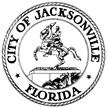                       City-Wide Strategic Planning SubcommitteeBetzy Santiago, ChairAGENDANovember 15, 20191. 	Call to Order2.	Approval of Minutes of Nov. 8, 2019 Meeting3.       Remarks from Chair4.	Presentation by invited speakersHon. Aaron Bowman at 11:40 a.m. Chris Hand at 12:10 p.m. Hon. Lori Boyer 12:40 p.m. 5.       Commission Updates & Discussion:6.       Public Comment (As time allows)7.        Adjourn